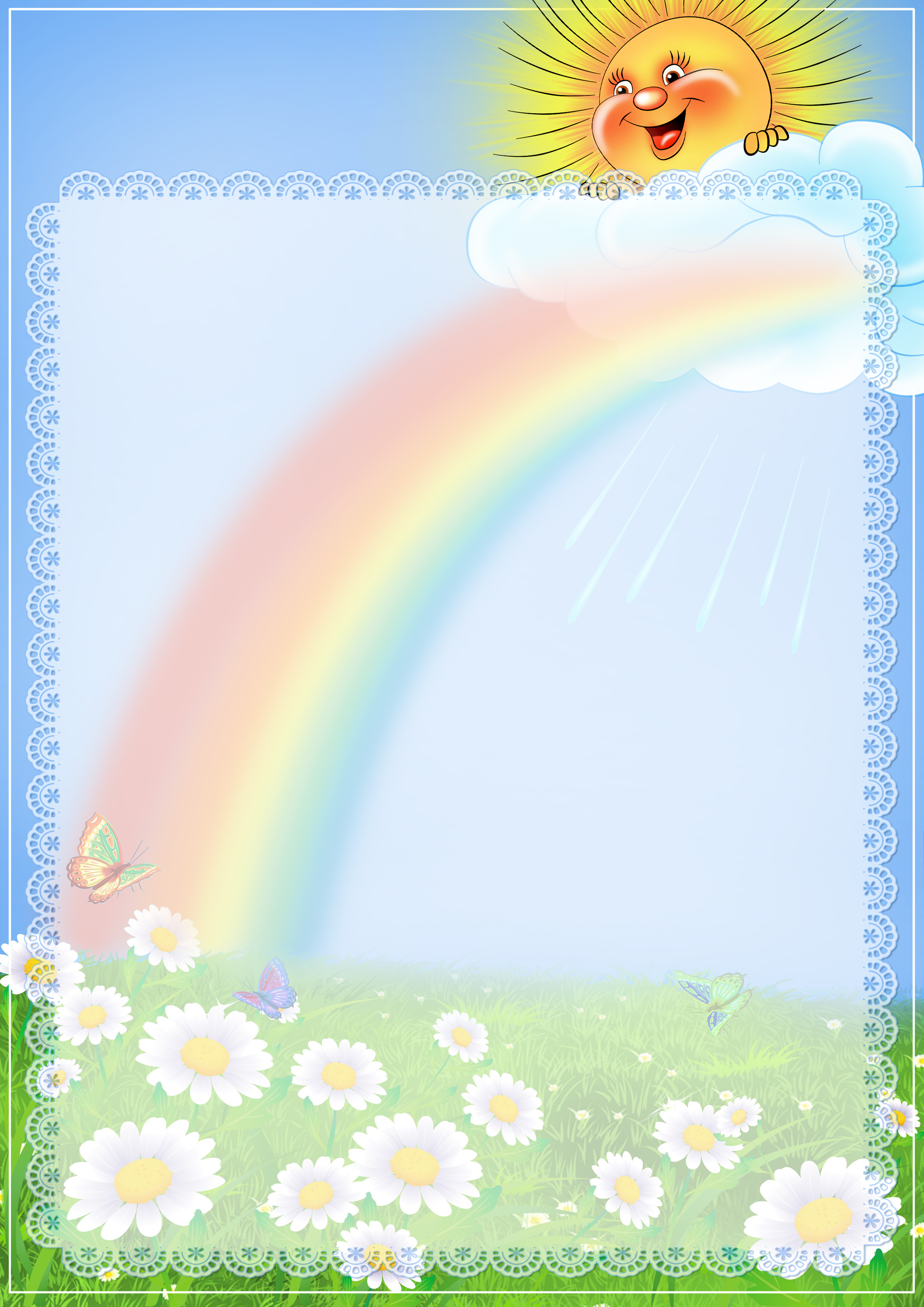 Содержание деятельности ВремяИндивидуальный прием детей, общее приветствие, игры6.00-8.00Утренняя гимнастика, водные закаливающие и гигиенические мероприятия8.00-8.25Утренняя гимнастика8.00Подготовка к завтраку, завтрак8.15-8.40Самостоятельная деятельность, подготовка к НОД, организованная образовательная деятельность, игры8.40-10.00Второй завтрак10.00-10.10Игры, подготовка к прогулке, прогулка (игры, наблюдения, индивидуальная работа, труд)10.10-12.15Возвращение с прогулки, самостоятельная деятельность, культурно-гигиенические мероприятия12.15-12.30Подготовка к обеду, обед12.30-13.00Гигиенические процедуры, полоскание ротовой полости, подготовка ко сну, дневной сон13.00-15.00Постепенный подъем, воздушные, водные процедуры15.00-15.20Подготовка к полднику, полдник15.20-15.40Организованная образовательная деятельность, самостоятельная деятельность детей, чтение художественной литературы, индивидуальная работа с детьми15.50-16.30Подготовка к прогулке, прогулка, уход детей домой 16.30-18.00